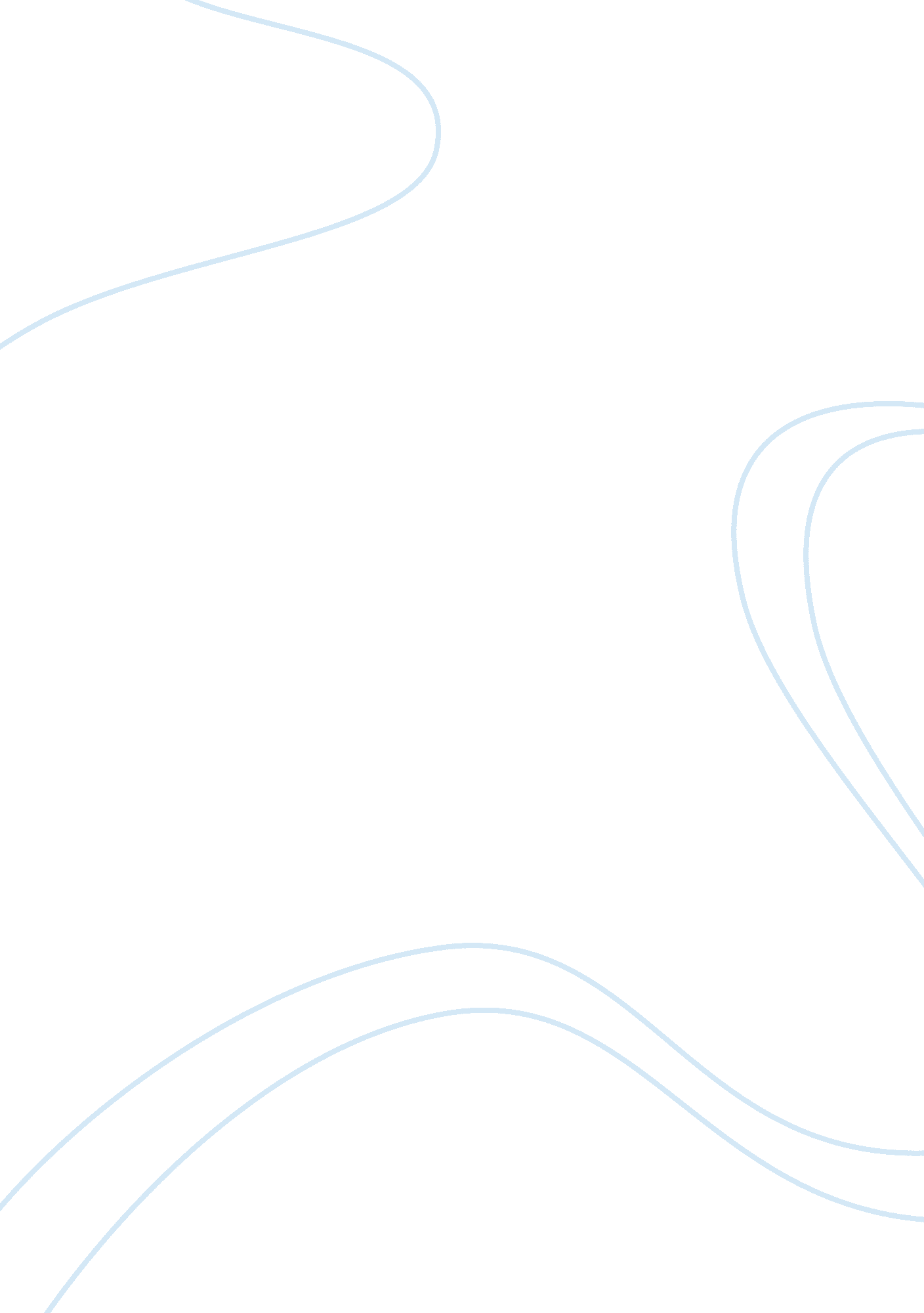 Report on arrangement of the exhibitionProfession, Teacher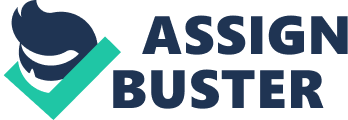 Report on Arrangement of The Exhibition & Display The Prepared Items. The D. T. Ed Teaching Aid Exhibition followed by the Annual day celebration was held on the 28th of April 2012 at St. Teresa’s Junior College of Education. It was a successful event conducted by the combined efforts of our Principal Sr. Louella, the D. T. Ed Teacher trainers, students of the F. Y. D. T. Ed, S. Y. D. T. Ed & not forgetting the non-teaching staff too played an important till the finale! But the preparations for this eventful day started around two weeks in advance. The Teacher Trainers comprised of: * Ms. Ruby who as incharged of the singing & Maths Teaching Aid * Ms. Madhu was incharged of a Traditional Polkattu Dance & Hindi Teaching Aid * Ms. Choden was incharged of an English play, “ My Fair Lady" * Ms. Kanchan was incharged of the decoration & displaying the articles of Teaching aid exhibition * Sr. Louella was looking at the English Teaching Aid, Guiding & Supervising over all the events. All the events were duly distributed & assigned to different groups of students comprising of the F. Y. & S. Y. D. Ed’s working in unity. The seniors would guide the juniors how to go about arrangement of the exhibition & displaying the arranged items. The Teaching Aids were asked to be prepared well in advance so that incase it’s not as per standards then the students had to prepare it again. Instructions were given to students to get Sarees, dupattas & bedsheets to decorate the class innovatively which added color to the teaching aid exhibition which was supposed to be held there. After getting the teaching aids we were asked to place them in a hall on the first floor and arrange them systematically under the supervision of Ms. Kanchan. The teachers appointed certain students and handed over invitation cards and asked them to go to their respective practice teaching schools and invite the school authorities for our exhibition & annual day function. All the students had also received invitation cards for our parents to grace the occasion. The prop committee which comprised of F. Y’s & S. Y. D. Eds were asked to instruct the students who weren’t a part of any programs to help organize the exhibition. The F. Y. D. Ed’s class was emptied and the chairs were shifted to the second year class. A few girls from the F. Y. D. Ed’s were asked to prepare charts for decoration. The F. Y. D. Ed’s class was cleaned and the tables were arranged in the class accordingly along with the walls of the class and 2 podiums were placed right in the middle of the class and one along the black board where the Work Ed. Articles i. e., fruits & animals made from clay, sets of handmade imitation jewelry, handmade puppets & beautifully hand painted mud pots prepared by the F. Y. D. Ed’s were displayed in an orderly manner. The decoration was instructed by Ms. Kanchan who told the students to beautifully drape the dupattas in all the four sides of the classroom. A group of students prepared colourful & artistic labels of the subjects i. e., English, Hindi, Mathematics, & Work education by F. Y. D. Ed’s & History, Geography, Science and Marathi by S. Y. D. Ed’s were put up in their respective corners. The tables below the labels were covered by bedsheets where the teaching aids were displayed systematically as instructed by teachers. After the decoration, the teaching aids which were not up to the level of exhibition were returned back to the students and from the remaining teaching aids the best ones were awarded as 1st, 2nd, 3rd place for each subjects and were arranged in the first year class accordingly. They were also given certificates for their hard work in the annual day function. The teachers had selected a group of three to four students i. e. two from the first years and two from the second years, each group representing a particular subject. These students were asked to present the projects and explain the first three winners’s teaching aids to the chief guests and the parents. The exhibition started around 5 ‘ o’ clock in the evening. The chief guest Dr. Fr. Francis Swamy S. J. inaugurated the exhibition by cutting a ribbon and the parents were welcomed in too. The students representing the subjects/ projects did a great job. The exhibition was well organized. Finally the chief guest & other guests along with the parents were escorted to the Auditorium for the Annual day function. The program started with the lighting of the Samay followed by a soulful prayer dance. The audience was captivated by the foot tapping melodious medley of songs presented by the singing group. Rest followed the enchanting Polkatu dance followed by a Rajasthani Folk dance. The main icing to the function was the English play based on the novel, My Fair Lady which tickled the audience in their funny bone as one of our students who was playing the main character spoke English with a funny accent! The chief guest graced the event with his educative speech. Finally the program ended by the prize distribution where the D. Ed students were awarded in various fields of sports, cultural activities, attendance, teaching aids & work education articles. The finishing touch was given by singing our college anthem. The teachers, students, as well as the non teaching staff’s combined effort finally paid off by making it a very successful & beautifully organized event. The chief guest, Dr. Fr. Francis Swamy S. J. was impressed by the presentation of the students and their teachers. Over 2oo students and parents along with the guests visited the exhibition. It only by the intervention of God’s blessings & our hard work that made it a fulfilling day of our dreams of learning & entertainment come true for all of us. 